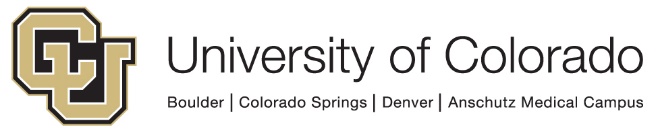 ADMINISTRATIVE POLICY STATEMENTPolicy Title:  Insert Title HereAPS Number:  Pre-Assigned Number by OPE		APS Functional Area:  i.e. ACADEMICBrief Description: 	Insert brief summary and purpose of the policy here.Effective:			Insert date policy or revision to take effect.Approved by:			Current President (Pending)Responsible University Officer:	Insert title only of responsible university officer here.Responsible Office:		Insert name of responsible office/department here.Policy Contact:	Insert primary policy contact information here.Supersedes:	Insert title(s) and date(s) of superseded policies or show as not applicable with “N/A”.Last Reviewed/Updated:		Insert date policy was last reviewed or last updated here.Applies to:	Specify who the policy applies to here.Reason for Policy:  Insert brief reason for policy here. (For example - to comply with state or federal law; or to implement Regent Law.)INTRODUCTIONPOLICY STATEMENTDEFINITIONSRELATED POLICIES, PROCEDURES, FORMS, GUIDELINES, AND OTHER RESOURCESAdministrative Policy Statements (APS) and Other PoliciesProceduresFormsGuidelinesOther Resources (i.e., training, secondary contact information)Frequently Asked Questions (FAQs)HISTORYAdopted:Revised:Last Reviewed: